Руководитель аппарата                                                                     О.Н. Сазанова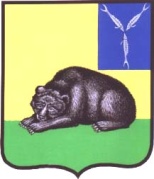 АДМИНИСТРАЦИЯВОЛЬСКОГО  МУНИЦИПАЛЬНОГО РАЙОНА
 САРАТОВСКОЙ ОБЛАСТИПОСТАНОВЛЕНИЕ  От   20.10.2017г.   №    2441Об утверждении отчета об исполнении  бюджета муниципального образования    город    Вольск   за    9 месяцев  2017 годаВ соответствии с пунктом 5 статьи 264.2 Бюджетного кодекса Российской Федерации и на основании ст. ст. 3, 17, 32  Устава муниципального образования  город Вольск, ст. ст. 29, 35, 50 Устава Вольского муниципального района, ПОСТАНОВЛЯЮ:1. Утвердить отчет об исполнении бюджета муниципального образования город Вольск за 9 месяцев 2017 года (приложение).2. Направить отчет об исполнении бюджета муниципального образования город Вольск  за 9 месяцев 2017 года в Совет муниципального образования город Вольск и в Контрольно-счетную комиссию Вольского муниципального района.3. Настоящее постановление подлежит официальному опубликованию.4. Контроль  за исполнением настоящего постановления возложить на  заместителя Главы  администрации  Вольского  муниципального района по экономике, промышленности и потребительскому рынку.Глава Вольскогомуниципального района                                                                    В.Г. МатвеевПриложение                                                                                                                                                                                                          к постановлению администрации                                                                                                                                                                      Вольского муниципального района                                                                                                                                                        от  20.10.2017г.    № 2441ОТЧЕТ ОБ ИСПОЛНЕНИИ БЮДЖЕТАОТЧЕТ ОБ ИСПОЛНЕНИИ БЮДЖЕТАОТЧЕТ ОБ ИСПОЛНЕНИИ БЮДЖЕТАОТЧЕТ ОБ ИСПОЛНЕНИИ БЮДЖЕТАОТЧЕТ ОБ ИСПОЛНЕНИИ БЮДЖЕТАОТЧЕТ ОБ ИСПОЛНЕНИИ БЮДЖЕТАОТЧЕТ ОБ ИСПОЛНЕНИИ БЮДЖЕТАОТЧЕТ ОБ ИСПОЛНЕНИИ БЮДЖЕТАОТЧЕТ ОБ ИСПОЛНЕНИИ БЮДЖЕТАКОДЫКОДЫна 1 октября 2017 г.на 1 октября 2017 г.на 1 октября 2017 г.на 1 октября 2017 г.Форма по ОКУД05031170503117            Дата01.10.201701.10.2017НаименованиеНаименование       по ОКПОфинансового органафинансового органаФинансовое управление администрации Вольского муниципального районаФинансовое управление администрации Вольского муниципального районаФинансовое управление администрации Вольского муниципального районаФинансовое управление администрации Вольского муниципального районаФинансовое управление администрации Вольского муниципального районаФинансовое управление администрации Вольского муниципального районаГлава по БКНаименование публично-правового образования Наименование публично-правового образования Муниципальное образование город ВольскМуниципальное образование город ВольскМуниципальное образование город ВольскМуниципальное образование город ВольскМуниципальное образование город ВольскМуниципальное образование город Вольск         по ОКТМО6361110163611101Периодичность: месячная, квартальная, годоваяПериодичность: месячная, квартальная, годоваяЕдиница измерения:  руб.Единица измерения:  руб.по ОКЕИ383383Доходы бюджетаДоходы бюджетаДоходы бюджетаДоходы бюджетаДоходы бюджетаДоходы бюджетаДоходы бюджетаДоходы бюджетаДоходы бюджетаДоходы бюджетаДоходы бюджета Наименование показателяКод строкиКод строкиКод дохода по бюджетной классификацииКод дохода по бюджетной классификацииУтвержденные бюджетные назначенияУтвержденные бюджетные назначенияИсполненоИсполненоИсполненоНеисполненные назначения Наименование показателяКод строкиКод строкиКод дохода по бюджетной классификацииКод дохода по бюджетной классификацииУтвержденные бюджетные назначенияУтвержденные бюджетные назначенияИсполненоИсполненоИсполненоНеисполненные назначения Наименование показателяКод строкиКод строкиКод дохода по бюджетной классификацииКод дохода по бюджетной классификацииУтвержденные бюджетные назначенияУтвержденные бюджетные назначенияИсполненоИсполненоИсполненоНеисполненные назначения12233445556Доходы бюджета - всего010010xx195 771 500,00195 771 500,00100 329 201,00100 329 201,00100 329 201,0095 442 299,00в том числе:  Министерство экономического развития Саратовской области010010007 0 00 00000 00 0000 000007 0 00 00000 00 0000 0003 000,003 000,000,000,000,003 000,00  НАЛОГОВЫЕ И НЕНАЛОГОВЫЕ ДОХОДЫ010010007 1 00 00000 00 0000 000007 1 00 00000 00 0000 0003 000,003 000,000,000,000,003 000,00  ШТРАФЫ, САНКЦИИ, ВОЗМЕЩЕНИЕ УЩЕРБА010010007 1 16 00000 00 0000 000007 1 16 00000 00 0000 0003 000,003 000,000,000,000,003 000,00  Денежные взыскания (штрафы) за нарушение законодательства Российской Федерации о контрактной системе в сфере закупок товаров, работ, услуг для обеспечения государственных и муниципальных нужд010010007 1 16 33000 00 0000 140007 1 16 33000 00 0000 1403 000,003 000,000,000,000,003 000,00  Денежные взыскания (штрафы) за нарушение законодательства Российской Федерации о контрактной системе в сфере закупок товаров, работ, услуг для обеспечения государственных и муниципальных нужд для нужд городских поселений010010007 1 16 33050 13 0000 140007 1 16 33050 13 0000 1403 000,003 000,000,000,000,003 000,00  Комитет по управлению муниципальным имуществом и природными ресурсами администрации Вольского муниципального района010010062 0 00 00000 00 0000 000062 0 00 00000 00 0000 00021 598 600,0021 598 600,006 081 968,896 081 968,896 081 968,8915 692 878,27  НАЛОГОВЫЕ И НЕНАЛОГОВЫЕ ДОХОДЫ010010062 1 00 00000 00 0000 000062 1 00 00000 00 0000 00021 598 600,0021 598 600,006 081 968,896 081 968,896 081 968,8915 692 878,27  ДОХОДЫ ОТ ИСПОЛЬЗОВАНИЯ ИМУЩЕСТВА, НАХОДЯЩЕГОСЯ В ГОСУДАРСТВЕННОЙ И МУНИЦИПАЛЬНОЙ СОБСТВЕННОСТИ010010062 1 11 00000 00 0000 000062 1 11 00000 00 0000 0007 823 600,007 823 600,005 298 439,775 298 439,775 298 439,772 542 878,27  Доходы, получаемые в виде арендной либо иной платы за передачу в возмездное пользование государственного и муниципального имущества (за исключением имущества бюджетных и автономных учреждений, а также имущества государственных и муниципальных унитарных предприятий, в том числе казенных)010010062 1 11 05000 00 0000 120062 1 11 05000 00 0000 1207 073 600,007 073 600,005 298 439,775 298 439,775 298 439,771 792 878,27  Доходы, получаемые в виде арендной платы за земельные участки, государственная собственность на которые не разграничена, а также средства от продажи права на заключение договоров аренды указанных земельных участков010010062 1 11 05010 00 0000 120062 1 11 05010 00 0000 1207 056 000,007 056 000,005 263 121,735 263 121,735 263 121,731 792 878,27  Доходы, получаемые в виде арендной платы за земельные участки, государственная собственность на которые не разграничена и которые расположены в границах городских поселений, а также средства от продажи права на заключение договоров аренды указанных земельных участков010010062 1 11 05013 13 0000 120062 1 11 05013 13 0000 1207 056 000,007 056 000,005 263 121,735 263 121,735 263 121,731 792 878,27  Доходы от сдачи в аренду имущества, находящегося в оперативном управлении органов государственной власти, органов местного самоуправления, государственных внебюджетных фондов и созданных ими учреждений (за исключением имущества бюджетных и автономных учреждений)010010062 1 11 05030 00 0000 120062 1 11 05030 00 0000 12017 600,0017 600,0035 318,0435 318,0435 318,040,00  Доходы от сдачи в аренду имущества, находящегося в оперативном управлении органов управления городских поселений и созданных ими учреждений (за исключением имущества муниципальных бюджетных и автономных учреждений)010010062 1 11 05035 13 0000 120062 1 11 05035 13 0000 12017 600,0017 600,0035 318,0435 318,0435 318,040,00  Прочие доходы от использования имущества и прав, находящихся в государственной и муниципальной собственности (за исключением имущества бюджетных и автономных учреждений, а также имущества государственных и муниципальных унитарных предприятий, в том числе казенных)010010062 1 11 09000 00 0000 120062 1 11 09000 00 0000 120750 000,00750 000,000,000,000,00750 000,00  Прочие поступления от использования имущества, находящегося в государственной и муниципальной собственности (за исключением имущества бюджетных и автономных учреждений, а также имущества государственных и муниципальных унитарных предприятий, в том числе казенных)010010062 1 11 09040 00 0000 120062 1 11 09040 00 0000 120750 000,00750 000,000,000,000,00750 000,00  Прочие поступления от использования имущества, находящегося в собственности городских поселений (за исключением имущества муниципальных бюджетных и автономных учреждений, а также имущества муниципальных унитарных предприятий, в том числе казенных)010010062 1 11 09045 13 0000 120062 1 11 09045 13 0000 120750 000,00750 000,000,000,000,00750 000,00  ДОХОДЫ ОТ ПРОДАЖИ МАТЕРИАЛЬНЫХ И НЕМАТЕРИАЛЬНЫХ АКТИВОВ010010062 1 14 00000 00 0000 000062 1 14 00000 00 0000 00013 775 000,0013 775 000,00783 529,12783 529,12783 529,1213 150 000,00  Доходы от реализации имущества, находящегося в государственной и муниципальной собственности (за исключением движимого имущества бюджетных и автономных учреждений, а также имущества государственных и муниципальных унитарных предприятий, в том числе казенных)010010062 1 14 02000 00 0000 000062 1 14 02000 00 0000 00013 500 000,0013 500 000,00350 000,00350 000,00350 000,0013 150 000,00  Доходы от реализации имущества, находящегося в собственности городских поселений (за исключением движимого имущества муниципальных бюджетных и автономных учреждений, а также имущества муниципальных унитарных предприятий, в том числе казенных), в части реализации основных средств по указанному имуществу010010062 1 14 02050 13 0000 410062 1 14 02050 13 0000 41013 500 000,0013 500 000,00350 000,00350 000,00350 000,0013 150 000,00  Доходы от реализации имущества, находящегося в оперативном управлении учреждений, находящихся в ведении органов управления городских поселений (за исключением имущества муниципальных бюджетных и автономных учреждений), в части реализации основных средств по указанному имуществу010010062 1 14 02052 13 0000 410062 1 14 02052 13 0000 410350 000,00350 000,00350 000,00350 000,00350 000,000,00  Доходы от реализации иного имущества, находящегося в собственности городских поселений (за исключением имущества муниципальных бюджетных и автономных учреждений, а также имущества муниципальных унитарных предприятий, в том числе казенных), в части реализации основных средств по указанному имуществу010010062 1 14 02053 13 0000 410062 1 14 02053 13 0000 41013 150 000,0013 150 000,000,000,000,0013 150 000,00  Доходы от продажи земельных участков, находящихся в государственной и муниципальной собственности010010062 1 14 06000 00 0000 430062 1 14 06000 00 0000 430275 000,00275 000,00433 529,12433 529,12433 529,120,00  Доходы от продажи земельных участков, государственная собственность на которые не разграничена010010062 1 14 06010 00 0000 430062 1 14 06010 00 0000 430275 000,00275 000,00433 529,12433 529,12433 529,120,00  Доходы от продажи земельных участков, государственная собственность на которые не разграничена и которые расположены в границах городских поселений010010062 1 14 06013 13 0000 430062 1 14 06013 13 0000 430275 000,00275 000,00433 529,12433 529,12433 529,120,00  Федеральное казначейство010010100 0 00 00000 00 0000 000100 0 00 00000 00 0000 0006 886 000,006 886 000,006 100 837,156 100 837,156 100 837,15881 746,29  НАЛОГОВЫЕ И НЕНАЛОГОВЫЕ ДОХОДЫ010010100 1 00 00000 00 0000 000100 1 00 00000 00 0000 0006 886 000,006 886 000,006 100 837,156 100 837,156 100 837,15881 746,29  НАЛОГИ НА ТОВАРЫ (РАБОТЫ, УСЛУГИ), РЕАЛИЗУЕМЫЕ НА ТЕРРИТОРИИ РОССИЙСКОЙ ФЕДЕРАЦИИ010010100 1 03 00000 00 0000 000100 1 03 00000 00 0000 0006 886 000,006 886 000,006 100 837,156 100 837,156 100 837,15881 746,29  Акцизы по подакцизным товарам (продукции), производимым на территории Российской Федерации010010100 1 03 02000 01 0000 110100 1 03 02000 01 0000 1106 886 000,006 886 000,006 100 837,156 100 837,156 100 837,15881 746,29  Доходы от уплаты акцизов на дизельное топливо, подлежащие распределению между бюджетами субъектов Российской Федерации и местными бюджетами с учетом установленных дифференцированных нормативов отчислений в местные бюджеты010010100 1 03 02230 01 0000 110100 1 03 02230 01 0000 1102 350 000,002 350 000,002 466 935,442 466 935,442 466 935,440,00  Доходы от уплаты акцизов на моторные масла для дизельных и (или) карбюраторных (инжекторных) двигателей, подлежащие распределению между бюджетами субъектов Российской Федерации и местными бюджетами с учетом установленных дифференцированных нормативов отчислений в местные бюджеты010010100 1 03 02240 01 0000 110100 1 03 02240 01 0000 11024 000,0024 000,0026 171,3926 171,3926 171,390,00  Доходы от уплаты акцизов на автомобильный бензин, подлежащие распределению между бюджетами субъектов Российской Федерации и местными бюджетами с учетом установленных дифференцированных нормативов отчислений в местные бюджеты010010100 1 03 02250 01 0000 110100 1 03 02250 01 0000 1105 000 000,005 000 000,004 118 253,714 118 253,714 118 253,71881 746,29  Доходы от уплаты акцизов на прямогонный бензин, подлежащие распределению между бюджетами субъектов Российской Федерации и местными бюджетами с учетом установленных дифференцированных нормативов отчислений в местные бюджеты010010100 1 03 02260 01 0000 110100 1 03 02260 01 0000 110-488 000,00-488 000,00-510 523,39-510 523,39-510 523,390,00  Федеральная антимонопольная служба010010161 0 00 00000 00 0000 000161 0 00 00000 00 0000 0003 000,003 000,000,000,000,003 000,00  НАЛОГОВЫЕ И НЕНАЛОГОВЫЕ ДОХОДЫ010010161 1 00 00000 00 0000 000161 1 00 00000 00 0000 0003 000,003 000,000,000,000,003 000,00  ШТРАФЫ, САНКЦИИ, ВОЗМЕЩЕНИЕ УЩЕРБА010010161 1 16 00000 00 0000 000161 1 16 00000 00 0000 0003 000,003 000,000,000,000,003 000,00  Денежные взыскания (штрафы) за нарушение законодательства Российской Федерации о контрактной системе в сфере закупок товаров, работ, услуг для обеспечения государственных и муниципальных нужд010010161 1 16 33000 00 0000 140161 1 16 33000 00 0000 1403 000,003 000,000,000,000,003 000,00  Денежные взыскания (штрафы) за нарушение законодательства Российской Федерации о контрактной системе в сфере закупок товаров, работ, услуг для обеспечения государственных и муниципальных нужд для нужд городских поселений010010161 1 16 33050 13 0000 140161 1 16 33050 13 0000 1403 000,003 000,000,000,000,003 000,00  Федеральная налоговая служба010010182 0 00 00000 00 0000 000182 0 00 00000 00 0000 000110 165 000,00110 165 000,0070 380 941,1670 380 941,1670 380 941,1640 680 668,31  НАЛОГОВЫЕ И НЕНАЛОГОВЫЕ ДОХОДЫ010010182 1 00 00000 00 0000 000182 1 00 00000 00 0000 000110 165 000,00110 165 000,0070 380 941,1670 380 941,1670 380 941,1640 680 668,31  НАЛОГИ НА ПРИБЫЛЬ, ДОХОДЫ010010182 1 01 00000 00 0000 000182 1 01 00000 00 0000 00079 960 700,0079 960 700,0052 800 125,0652 800 125,0652 800 125,0627 615 970,65  Налог на доходы физических лиц010010182 1 01 02000 01 0000 110182 1 01 02000 01 0000 11079 960 700,0079 960 700,0052 800 125,0652 800 125,0652 800 125,0627 615 970,65  Налог на доходы физических лиц с доходов, источником которых является налоговый агент, за исключением доходов, в отношении которых исчисление и уплата налога осуществляются в соответствии со статьями 227, 227.1 и 228 Налогового кодекса Российской Федерации010010182 1 01 02010 01 0000 110182 1 01 02010 01 0000 11079 414 300,0079 414 300,0052 140 369,7952 140 369,7952 140 369,7927 451 484,56  Налог на доходы физических лиц с доходов, источником которых является налоговый агент, за исключением доходов, в отношении которых исчисление и уплата налога осуществляются в соответствии со статьями 227, 227.1 и 228 Налогового кодекса Российской Федерации (сумма платежа (перерасчеты, недоимка и задолженность по соответствующему платежу, в том числе по отмененному)010010182 1 01 02010 01 1000 110182 1 01 02010 01 1000 11079 414 300,0079 414 300,0051 962 815,4451 962 815,4451 962 815,4427 451 484,56  Налог на доходы физических лиц с доходов, источником которых является налоговый агент, за исключением доходов, в отношении которых исчисление и уплата налога осуществляются в соответствии со статьями 227, 227.1 и 228 Налогового кодекса Российской Федерации (пени по соответствующему платежу)010010182 1 01 02010 01 2100 110182 1 01 02010 01 2100 1100,000,0079 476,8179 476,8179 476,810,00  Налог на доходы физических лиц с доходов, источником которых является налоговый агент, за исключением доходов, в отношении которых исчисление и уплата налога осуществляются в соответствии со статьями 227, 227.1 и 228 Налогового кодекса Российской Федерации (суммы денежных взысканий (штрафов) по соответствующему платежу согласно законодательству Российской Федерации)010010182 1 01 02010 01 3000 110182 1 01 02010 01 3000 1100,000,0098 238,7498 238,7498 238,740,00  Налог на доходы физических лиц с доходов, источником которых является налоговый агент, за исключением доходов, в отношении которых исчисление и уплата налога осуществляются в соответствии со статьями 227, 227.1 и 228 Налогового кодекса Российской Федерации (прочие поступления)010010182 1 01 02010 01 4000 110182 1 01 02010 01 4000 1100,000,00-161,20-161,20-161,200,00  Налог на доходы физических лиц с доходов, полученных от осуществления деятельности физическими лицами, зарегистрированными в качестве индивидуальных предпринимателей, нотариусов, занимающихся частной практикой, адвокатов, учредивших адвокатские кабинеты, и других лиц, занимающихся частной практикой в соответствии со статьей 227 Налогового кодекса Российской Федерации010010182 1 01 02020 01 0000 110182 1 01 02020 01 0000 110534 229,21534 229,21371 600,00371 600,00371 600,00164 486,09  Налог на доходы физических лиц с доходов, полученных от осуществления деятельности физическими лицами, зарегистрированными в качестве индивидуальных предпринимателей, нотариусов, занимающихся частной практикой, адвокатов, учредивших адвокатские кабинеты, и других лиц, занимающихся частной практикой в соответствии со статьей 227 Налогового кодекса Российской Федерации (сумма платежа (перерасчеты, недоимка и задолженность по соответствующему платежу, в том числе по отмененному)010010182 1 01 02020 01 1000 110182 1 01 02020 01 1000 110534 229,21534 229,21369 743,12369 743,12369 743,12164 486,09  Налог на доходы физических лиц с доходов, полученных от осуществления деятельности физическими лицами, зарегистрированными в качестве индивидуальных предпринимателей, нотариусов, занимающихся частной практикой, адвокатов, учредивших адвокатские кабинеты, и других лиц, занимающихся частной практикой в соответствии со статьей 227 Налогового кодекса Российской Федерации (пени по соответствующему платежу)010010182 1 01 02020 01 2100 110182 1 01 02020 01 2100 1100,000,001 503,521 503,521 503,520,00  Налог на доходы физических лиц с доходов, полученных от осуществления деятельности физическими лицами, зарегистрированными в качестве индивидуальных предпринимателей, нотариусов, занимающихся частной практикой, адвокатов, учредивших адвокатские кабинеты, и других лиц, занимающихся частной практикой в соответствии со статьей 227 Налогового кодекса Российской Федерации (суммы денежных взысканий (штрафов) по соответствующему платежу согласно законодательству Российской Федерации)010010182 1 01 02020 01 3000 110182 1 01 02020 01 3000 1100,000,00353,36353,36353,360,00  Налог на доходы физических лиц с доходов, полученных физическими лицами в соответствии со статьей 228 Налогового кодекса Российской Федерации010010182 1 01 02030 01 0000 110182 1 01 02030 01 0000 11012 170,7912 170,79288 155,27288 155,27288 155,270,00  Налог на доходы физических лиц с доходов, полученных физическими лицами в соответствии со статьей 228 Налогового кодекса Российской Федерации (сумма платежа (перерасчеты, недоимка и задолженность по соответствующему платежу, в том числе по отмененному)010010182 1 01 02030 01 1000 110182 1 01 02030 01 1000 11012 170,7912 170,79284 133,62284 133,62284 133,620,00  Налог на доходы физических лиц с доходов, полученных физическими лицами в соответствии со статьей 228 Налогового кодекса Российской Федерации (пени по соответствующему платежу)010010182 1 01 02030 01 2100 110182 1 01 02030 01 2100 1100,000,003 392,253 392,253 392,250,00  Налог на доходы физических лиц с доходов, полученных физическими лицами в соответствии со статьей 228 Налогового кодекса Российской Федерации (суммы денежных взысканий (штрафов) по соответствующему платежу согласно законодательству Российской Федерации)010010182 1 01 02030 01 3000 110182 1 01 02030 01 3000 1100,000,00629,40629,40629,400,00  НАЛОГИ НА СОВОКУПНЫЙ ДОХОД010010182 1 05 00000 00 0000 000182 1 05 00000 00 0000 00050 700,0050 700,00101 754,49101 754,49101 754,490,00  Единый сельскохозяйственный налог010010182 1 05 03000 01 0000 110182 1 05 03000 01 0000 11050 700,0050 700,00101 754,49101 754,49101 754,490,00  Единый сельскохозяйственный налог010010182 1 05 03010 01 0000 110182 1 05 03010 01 0000 11050 700,0050 700,00101 754,49101 754,49101 754,490,00  Единый сельскохозяйственный налог (сумма платежа (перерасчеты, недоимка и задолженность по соответствующему платежу, в том числе по отмененному)010010182 1 05 03010 01 1000 110182 1 05 03010 01 1000 11050 700,0050 700,00101 139,00101 139,00101 139,000,00  Единый сельскохозяйственный налог (пени по соответствующему платежу)010010182 1 05 03010 01 2100 110182 1 05 03010 01 2100 1100,000,00615,49615,49615,490,00  НАЛОГИ НА ИМУЩЕСТВО010010182 1 06 00000 00 0000 000182 1 06 00000 00 0000 00030 153 600,0030 153 600,0017 479 061,6117 479 061,6117 479 061,6113 064 697,66  Налог на имущество физических лиц010010182 1 06 01000 00 0000 110182 1 06 01000 00 0000 11011 289 600,0011 289 600,006 564 743,806 564 743,806 564 743,804 875 714,40  Налог на имущество физических лиц, взимаемый по ставкам, применяемым к объектам налогообложения, расположенным в границах городских поселений010010182 1 06 01030 13 0000 110182 1 06 01030 13 0000 11011 289 600,0011 289 600,006 564 743,806 564 743,806 564 743,804 875 714,40  Налог на имущество физических лиц, взимаемый по ставкам, применяемым к объектам налогообложения, расположенным в границах городских поселений (сумма платежа (перерасчеты, недоимка и задолженность по соответствующему платежу, в том числе по отмененному)010010182 1 06 01030 13 1000 110182 1 06 01030 13 1000 11011 289 600,0011 289 600,006 413 885,606 413 885,606 413 885,604 875 714,40  Налог на имущество физических лиц, взимаемый по ставкам, применяемым к объектам налогообложения, расположенным в границах городских поселений (пени по соответствующему платежу)010010182 1 06 01030 13 2100 110182 1 06 01030 13 2100 1100,000,00153 389,89153 389,89153 389,890,00  Налог на имущество физических лиц, взимаемый по ставкам, применяемым к объектам налогообложения, расположенным в границах городских поселений (суммы денежных взысканий (штрафов) по соответствующему платежу согласно законодательству Российской Федерации)010010182 1 06 01030 13 3000 110182 1 06 01030 13 3000 1100,000,00-2 485,72-2 485,72-2 485,720,00  Налог на имущество физических лиц, взимаемый по ставкам, применяемым к объектам налогообложения, расположенным в границах городских поселений (прочие поступления)010010182 1 06 01030 13 4000 110182 1 06 01030 13 4000 1100,000,00-45,97-45,97-45,970,00  Земельный налог010010182 1 06 06000 00 0000 110182 1 06 06000 00 0000 11018 864 000,0018 864 000,0010 914 317,8110 914 317,8110 914 317,818 188 983,26  Земельный налог с организаций010010182 1 06 06030 00 0000 110182 1 06 06030 00 0000 11010 500 000,0010 500 000,007 180 702,357 180 702,357 180 702,353 382 436,97  Земельный налог с организаций, обладающих земельным участком, расположенным в границах городских поселений010010182 1 06 06033 13 0000 110182 1 06 06033 13 0000 11010 500 000,0010 500 000,007 180 702,357 180 702,357 180 702,353 382 436,97  Земельный налог с организаций, обладающих земельным участком, расположенным в границах городских поселений (сумма платежа (перерасчеты, недоимка и задолженность по соответствующему платежу, в том числе по отмененному)010010182 1 06 06033 13 1000 110182 1 06 06033 13 1000 11010 500 000,0010 500 000,007 117 563,037 117 563,037 117 563,033 382 436,97  Земельный налог с организаций, обладающих земельным участком, расположенным в границах городских поселений (пени по соответствующему платежу)010010182 1 06 06033 13 2100 110182 1 06 06033 13 2100 1100,000,0054 314,9254 314,9254 314,920,00  Земельный налог с организаций, обладающих земельным участком, расположенным в границах городских поселений (суммы денежных взысканий (штрафов) по соответствующему платежу согласно законодательству Российской Федерации)010010182 1 06 06033 13 3000 110182 1 06 06033 13 3000 1100,000,008 824,408 824,408 824,400,00  Земельный налог с физических лиц010010182 1 06 06040 00 0000 110182 1 06 06040 00 0000 1108 364 000,008 364 000,003 733 615,463 733 615,463 733 615,464 806 546,29  Земельный налог с физических лиц, обладающих земельным участком, расположенным в границах городских поселений010010182 1 06 06043 13 0000 110182 1 06 06043 13 0000 1108 364 000,008 364 000,003 733 615,463 733 615,463 733 615,464 806 546,29  Земельный налог с физических лиц, обладающих земельным участком, расположенным в границах городских поселений (сумма платежа (перерасчеты, недоимка и задолженность по соответствующему платежу, в том числе по отмененному)010010182 1 06 06043 13 1000 110182 1 06 06043 13 1000 1108 364 000,008 364 000,003 557 453,713 557 453,713 557 453,714 806 546,29  Земельный налог с физических лиц, обладающих земельным участком, расположенным в границах городских поселений (пени по соответствующему платежу)010010182 1 06 06043 13 2100 110182 1 06 06043 13 2100 1100,000,00173 241,35173 241,35173 241,350,00  Земельный налог с физических лиц, обладающих земельным участком, расположенным в границах городских поселений (суммы денежных взысканий (штрафов) по соответствующему платежу согласно законодательству Российской Федерации)010010182 1 06 06043 13 3000 110182 1 06 06043 13 3000 1100,000,0062,1262,1262,120,00  Земельный налог с физических лиц, обладающих земельным участком, расположенным в границах городских поселений (прочие поступления)010010182 1 06 06043 13 4000 110182 1 06 06043 13 4000 1100,000,002 858,282 858,282 858,280,00  Администрация Вольского муниципального района Саратовской области010010335 0 00 00000 00 0000 000335 0 00 00000 00 0000 00057 114 263,3157 114 263,3117 773 333,8117 773 333,8117 773 333,8139 340 929,50  НАЛОГОВЫЕ И НЕНАЛОГОВЫЕ ДОХОДЫ010010335 1 00 00000 00 0000 000335 1 00 00000 00 0000 0003 748 363,313 748 363,311 273 739,341 273 739,341 273 739,342 474 623,97  ДОХОДЫ ОТ ИСПОЛЬЗОВАНИЯ ИМУЩЕСТВА, НАХОДЯЩЕГОСЯ В ГОСУДАРСТВЕННОЙ И МУНИЦИПАЛЬНОЙ СОБСТВЕННОСТИ010010335 1 11 00000 00 0000 000335 1 11 00000 00 0000 0003 748 363,313 748 363,311 273 739,341 273 739,341 273 739,342 474 623,97  Прочие доходы от использования имущества и прав, находящихся в государственной и муниципальной собственности (за исключением имущества бюджетных и автономных учреждений, а также имущества государственных и муниципальных унитарных предприятий, в том числе казенных)010010335 1 11 09000 00 0000 120335 1 11 09000 00 0000 1203 748 363,313 748 363,311 273 739,341 273 739,341 273 739,342 474 623,97  Прочие поступления от использования имущества, находящегося в государственной и муниципальной собственности (за исключением имущества бюджетных и автономных учреждений, а также имущества государственных и муниципальных унитарных предприятий, в том числе казенных)010010335 1 11 09040 00 0000 120335 1 11 09040 00 0000 1203 748 363,313 748 363,311 273 739,341 273 739,341 273 739,342 474 623,97  Прочие поступления от использования имущества, находящегося в собственности городских поселений (за исключением имущества муниципальных бюджетных и автономных учреждений, а также имущества муниципальных унитарных предприятий, в том числе казенных)010010335 1 11 09045 13 0000 120335 1 11 09045 13 0000 1203 748 363,313 748 363,311 273 739,341 273 739,341 273 739,342 474 623,97  БЕЗВОЗМЕЗДНЫЕ ПОСТУПЛЕНИЯ010010335 2 00 00000 00 0000 000335 2 00 00000 00 0000 00053 365 900,0053 365 900,0016 499 594,4716 499 594,4716 499 594,4736 866 305,53  БЕЗВОЗМЕЗДНЫЕ ПОСТУПЛЕНИЯ ОТ ДРУГИХ БЮДЖЕТОВ БЮДЖЕТНОЙ СИСТЕМЫ РОССИЙСКОЙ ФЕДЕРАЦИИ010010335 2 02 00000 00 0000 000335 2 02 00000 00 0000 00053 365 900,0053 365 900,0016 499 594,4716 499 594,4716 499 594,4736 866 305,53  Дотации бюджетам бюджетной системы Российской Федерации010010335 2 02 10000 00 0000 151335 2 02 10000 00 0000 1512 746 300,002 746 300,001 914 570,001 914 570,001 914 570,00831 730,00  Дотации на выравнивание бюджетной обеспеченности010010335 2 02 15001 00 0000 151335 2 02 15001 00 0000 1512 746 300,002 746 300,001 914 570,001 914 570,001 914 570,00831 730,00  Дотации бюджетам городских поселений на выравнивание бюджетной обеспеченности010010335 2 02 15001 13 0000 151335 2 02 15001 13 0000 1512 746 300,002 746 300,001 914 570,001 914 570,001 914 570,00831 730,00  Дотации бюджетам городских  поселений на выравнивание бюджетной обеспеченности из областного бюджета010010335 2 02 15001 13 0002 151335 2 02 15001 13 0002 1512 746 300,002 746 300,001 914 570,001 914 570,001 914 570,00831 730,00  Субсидии бюджетам бюджетной системы Российской Федерации (межбюджетные субсидии)010010335 2 02 20000 00 0000 151335 2 02 20000 00 0000 15142 619 600,0042 619 600,006 585 024,476 585 024,476 585 024,4736 034 575,53  Субсидии бюджетам на государственную поддержку малого и среднего предпринимательства, включая крестьянские (фермерские) хозяйства, а также на реализацию мероприятий по поддержке молодежного предпринимательства010010335 2 02 25527 00 0000 151335 2 02 25527 00 0000 1515 151 000,005 151 000,000,000,000,005 151 000,00  Субсидии бюджетам городских поселений на государственную поддержку малого и среднего предпринимательства, включая крестьянские (фермерские) хозяйства, а также на реализацию мероприятий по поддержке молодежного предпринимательства010010335 2 02 25527 13 0000 151335 2 02 25527 13 0000 1515 151 000,005 151 000,000,000,000,005 151 000,00  Субсидии бюджетам на поддержку государственных программ субъектов Российской Федерации и муниципальных программ формирования современной городской среды010010335 2 02 25555 00 0000 151335 2 02 25555 00 0000 15137 468 600,0037 468 600,006 585 024,476 585 024,476 585 024,4730 883 575,53  Субсидии бюджетам городских поселений на  поддержку государственных программ субъектов Российской Федерации  и муниципальных программ формирования современной городской среды010010335 2 02 25555 13 0000 151335 2 02 25555 13 0000 15137 468 600,0037 468 600,006 585 024,476 585 024,476 585 024,4730 883 575,53  Иные межбюджетные трансферты010010335 2 02 40000 00 0000 151335 2 02 40000 00 0000 1518 000 000,008 000 000,008 000 000,008 000 000,008 000 000,000,00  Прочие межбюджетные трансферты, передаваемые бюджетам010010335 2 02 49999 00 0000 151335 2 02 49999 00 0000 1518 000 000,008 000 000,008 000 000,008 000 000,008 000 000,000,00  Прочие межбюджетные трансферты, передаваемые бюджетам городских поселений010010335 2 02 49999 13 0000 151335 2 02 49999 13 0000 1518 000 000,008 000 000,008 000 000,008 000 000,008 000 000,000,00  Межбюджетные трансферты, передаваемые бюджетам городских поселений области в целях проведения работ по благоустройству набережной и строительству эллингов, а также для благоустройства пешеходной зоны010010335 2 02 49999 13 0012 151335 2 02 49999 13 0012 1518 000 000,008 000 000,008 000 000,008 000 000,008 000 000,000,00  Управление муниципального хозяйства администрации Вольского муниципального района010010356 0 00 00000 00 0000 000356 0 00 00000 00 0000 0001 636,691 636,69-7 880,01-7 880,01-7 880,019 516,70  НАЛОГОВЫЕ И НЕНАЛОГОВЫЕ ДОХОДЫ010010356 1 00 00000 00 0000 000356 1 00 00000 00 0000 0001 636,691 636,69-7 880,01-7 880,01-7 880,019 516,70  ДОХОДЫ ОТ ИСПОЛЬЗОВАНИЯ ИМУЩЕСТВА, НАХОДЯЩЕГОСЯ В ГОСУДАРСТВЕННОЙ И МУНИЦИПАЛЬНОЙ СОБСТВЕННОСТИ010010356 1 11 00000 00 0000 000356 1 11 00000 00 0000 0001 636,691 636,69-7 880,01-7 880,01-7 880,019 516,70  Прочие доходы от использования имущества и прав, находящихся в государственной и муниципальной собственности (за исключением имущества бюджетных и автономных учреждений, а также имущества государственных и муниципальных унитарных предприятий, в том числе казенных)010010356 1 11 09000 00 0000 120356 1 11 09000 00 0000 1201 636,691 636,69-7 880,01-7 880,01-7 880,019 516,70  Прочие поступления от использования имущества, находящегося в государственной и муниципальной собственности (за исключением имущества бюджетных и автономных учреждений, а также имущества государственных и муниципальных унитарных предприятий, в том числе казенных)010010356 1 11 09040 00 0000 120356 1 11 09040 00 0000 1201 636,691 636,69-7 880,01-7 880,01-7 880,019 516,70  Прочие поступления от использования имущества, находящегося в собственности городских поселений (за исключением имущества муниципальных бюджетных и автономных учреждений, а также имущества муниципальных унитарных предприятий, в том числе казенных)010010356 1 11 09045 13 0000 120356 1 11 09045 13 0000 1201 636,691 636,69-7 880,01-7 880,01-7 880,019 516,702. Расходы бюджета2. Расходы бюджета2. Расходы бюджета2. Расходы бюджета2. Расходы бюджета              Форма 0503117  с.2 Наименование показателяКод строкиКод расхода по бюджетной классификацииУтвержденные бюджетные назначенияИсполненоНеисполненные назначения Наименование показателяКод строкиКод расхода по бюджетной классификацииУтвержденные бюджетные назначенияИсполненоНеисполненные назначения Наименование показателяКод строкиКод расхода по бюджетной классификацииУтвержденные бюджетные назначенияИсполненоНеисполненные назначения123456Расходы бюджета - всего200x211 323 500,00107 840 784,04103 482 715,96в том числе:  Совет муниципального образования город Вольск Вольского муниципального района Саратовской области200111 0000 00 0 00 00000 0001 780 000,00929 665,72850 334,28  ОБЩЕГОСУДАРСТВЕННЫЕ ВОПРОСЫ200111 0100 00 0 00 00000 0001 780 000,00929 665,72850 334,28  Функционирование законодательных (представительных) органов государственной власти и представительных органов муниципальных образований200111 0103 00 0 00 00000 0001 780 000,00929 665,72850 334,28  Выполнение функций органами муниципальной власти200111 0103 91 0 00 00000 0001 780 000,00929 665,72850 334,28  Обеспечение деятельности представительного органа власти200111 0103 91 1 00 00000 0001 780 000,00929 665,72850 334,28  Расходы на обеспечение деятельности депутатов представительного органа200111 0103 91 1 00 01200 000919 415,08532 110,80387 304,28  Фонд оплаты труда государственных (муниципальных) органов200111 0103 91 1 00 01200 121601 000,00411 594,77189 405,23  Взносы по обязательному социальному страхованию на выплаты денежного содержания и иные выплаты работникам государственных (муниципальных) органов200111 0103 91 1 00 01200 129318 415,08120 516,03197 899,05  Расходы на обеспечение функций центрального аппарата200111 0103 91 1 00 02200 000860 584,92397 554,92463 030,00  Закупка товаров, работ, услуг в сфере информационно-коммуникационных технологий200111 0103 91 1 00 02200 242231 400,0081 943,80149 456,20  Прочая закупка товаров, работ и услуг для обеспечения государственных (муниципальных) нужд200111 0103 91 1 00 02200 244629 000,00315 495,20313 504,80  Уплата налога на имущество организаций и земельного налога200111 0103 91 1 00 02200 851182,00113,0069,00  Уплата иных платежей200111 0103 91 1 00 02200 8532,922,920,00  Администрация Вольского муниципального района Саратовской области200335 0000 00 0 00 00000 000209 543 500,00106 911 118,32102 632 381,68  ОБЩЕГОСУДАРСТВЕННЫЕ ВОПРОСЫ200335 0100 00 0 00 00000 0003 552 000,001 426 205,002 125 795,00  Функционирование Правительства Российской Федерации, высших исполнительных органов государственной власти субъектов Российской Федерации, местных администраций200335 0104 00 0 00 00000 000680 000,00479 690,00200 310,00  Расходы поселений в части передачи муниципальному району полномочий200335 0104 52 0 00 00000 000680 000,00479 690,00200 310,00  Межбюджетные трансферты на исполнение полномочий по решению вопросов местного значения в части оплаты труда дополнительной численности муниципальных служащих, переведенных в администрацию ВМР из администрации МО город Вольск для осуществления переданных п200335 0104 52 1 00 06250 000680 000,00479 690,00200 310,00  Межбюджетные трансферты на исполнение полномочий по решению вопросов местного значения в части оплаты труда дополнительной численности муниципальных служащих, переведенных в администрацию ВМР из администрации МО город Вольск для осуществления переданных п(Иные межбюджетные трансферты)200335 0104 52 1 00 06250 540680 000,00479 690,00200 310,00  Резервные фонды200335 0111 00 0 00 00000 000100 000,000,00100 000,00  Расходы за счет средств местного бюджета200335 0111 90 0 00 00000 000100 000,000,00100 000,00  Резервный фонд200335 0111 90 0 00 02000 000100 000,000,00100 000,00  Резервный фонд(Резервные средства)200335 0111 90 0 00 02000 870100 000,000,00100 000,00  Другие общегосударственные вопросы200335 0113 00 0 00 00000 0002 772 000,00946 515,001 825 485,00  Расходы поселений в части передачи муниципальному району полномочий200335 0113 52 0 00 00000 0002 010 500,00832 510,001 177 990,00  Межбюджетные трансферты на исполнение полномочий по решению вопросов местного значения в части утверждения генеральных планов поселений, правил, землепользования и застройки градостроительной деятельности (п.20 ст.14 ФЗ-131)200335 0113 52 1 00 06010 0001 150 000,00319 000,00831 000,00  Межбюджетные трансферты на исполнение полномочий по решению вопросов местного значения в части утверждения генеральных планов поселений, правил, землепользования и застройки градостроительной деятельности (п.20 ст.14 ФЗ-131)(Иные межбюджетные трансферты)200335 0113 52 1 00 06010 5401 150 000,00319 000,00831 000,00  Межбюджетные трансферты на исполнение полномочий по решению вопросов местного значения в части оплаты труда дополнительной численности муниципальных служащих, переведенных в администрацию ВМР из администрации МО город Вольск для осуществления переданных п200335 0113 52 1 00 06250 000320 000,00242 500,0077 500,00  Межбюджетные трансферты на исполнение полномочий по решению вопросов местного значения в части оплаты труда дополнительной численности муниципальных служащих, переведенных в администрацию ВМР из администрации МО город Вольск для осуществления переданных п(Иные межбюджетные трансферты)200335 0113 52 1 00 06250 540320 000,00242 500,0077 500,00  Межбюджетные трансферты на исполнение полномочий по решению вопросов местного значения в части владения, пользования и распоряжения имуществом, находящимся в муниципальной собственности поселения (охрана муниципальной собственности)200335 0113 52 1 00 06450 000540 500,00271 010,00269 490,00  Межбюджетные трансферты на исполнение полномочий по решению вопросов местного значения в части владения, пользования и распоряжения имуществом, находящимся в муниципальной собственности поселения (охрана муниципальной собственности)(Иные межбюджетные трансферты)200335 0113 52 1 00 06450 540540 500,00271 010,00269 490,00  Муниципальные программы муниципальных образований200335 0113 79 5 00 00000 00059 000,0020 000,0039 000,00  МП "Противодействие коррупции в Вольском муниципальном районе Саратовской области на 2015-2017 годы"200335 0113 79 5 00 02000 00019 000,000,0019 000,00  Прочая закупка товаров, работ и услуг для обеспечения государственных (муниципальных) нужд200335 0113 79 5 00 02000 24419 000,000,0019 000,00  МП "Об участии в профилактике правонарушений на территории Вольского муниципального района Саратовской области в 2015 - 2017 г.г."200335 0113 79 5 00 03000 00040 000,0020 000,0020 000,00  Прочая закупка товаров, работ и услуг для обеспечения государственных (муниципальных) нужд200335 0113 79 5 00 03000 24440 000,0020 000,0020 000,00  Расходы за счет средств местного бюджета200335 0113 90 0 00 00000 000702 500,0094 005,00608 495,00  Оценка недвижимости, признание прав и регулирование отношений по муниципальной собственности200335 0113 90 0 00 01000 000682 500,0074 005,00608 495,00  Прочая закупка товаров, работ и услуг для обеспечения государственных (муниципальных) нужд200335 0113 90 0 00 01000 244682 500,0074 005,00608 495,00  Выполнение других обязательств государства200335 0113 90 0 00 04000 00020 000,0020 000,000,00  Уплата иных платежей200335 0113 90 0 00 04000 85320 000,0020 000,000,00  НАЦИОНАЛЬНАЯ БЕЗОПАСНОСТЬ И ПРАВООХРАНИТЕЛЬНАЯ ДЕЯТЕЛЬНОСТЬ200335 0300 00 0 00 00000 0002 918 500,002 240 605,00677 895,00  Защита населения и территории от чрезвычайных ситуаций природного и техногенного характера, гражданская оборона200335 0309 00 0 00 00000 0002 918 500,002 240 605,00677 895,00  Расходы поселений в части передачи муниципальному району полномочий200335 0309 52 0 00 00000 0002 918 500,002 240 605,00677 895,00  Межбюджетные трансферты на исполнение полномочий по решению вопросов местного значения в предупреждении и ликвидации последствий чрезвычайных ситуаций в границах поселений200335 0309 52 1 00 06020 0002 014 000,001 753 105,00260 895,00  Межбюджетные трансферты на исполнение полномочий по решению вопросов местного значения в предупреждении и ликвидации последствий чрезвычайных ситуаций в границах поселений(Иные межбюджетные трансферты)200335 0309 52 1 00 06020 5402 014 000,001 753 105,00260 895,00  Межбюджетные трансферты на исполнение полномочий по решению вопросов местного значения в части осуществления мероприятий по обеспечению безопасности людей на водных объектах, охране их жизни и здоровья200335 0309 52 1 00 06280 000424 500,00424 500,000,00  Межбюджетные трансферты на исполнение полномочий по решению вопросов местного значения в части осуществления мероприятий по обеспечению безопасности людей на водных объектах, охране их жизни и здоровья(Иные межбюджетные трансферты)200335 0309 52 1 00 06280 540424 500,00424 500,000,00  Иные межбюджетные трансферты на реализацию МП "Об участии в профилактике правонарушений на территории Вольского муниципального района Саратовской области в 2015 - 2017 г.г."200335 0309 52 1 00 06570 000480 000,0063 000,00417 000,00  Иные межбюджетные трансферты на реализацию МП "Об участии в профилактике правонарушений на территории Вольского муниципального района Саратовской области в 2015 - 2017 г.г."(Иные межбюджетные трансферты)200335 0309 52 1 00 06570 540480 000,0063 000,00417 000,00  НАЦИОНАЛЬНАЯ ЭКОНОМИКА200335 0400 00 0 00 00000 00069 287 500,0039 868 456,1529 419 043,85  Дорожное хозяйство (дорожные фонды)200335 0409 00 0 00 00000 00063 836 500,0039 868 456,1523 968 043,85  Муниципальные программы муниципальных образований200335 0409 79 5 00 00000 0004 265 000,002 727 467,861 537 532,14  МП "Повышение безопасности дорожного движения в МО город Вольск на 2017 год"200335 0409 79 5 00 16000 0004 265 000,002 727 467,861 537 532,14  Прочая закупка товаров, работ и услуг для обеспечения государственных (муниципальных) нужд200335 0409 79 5 00 16000 2444 265 000,002 727 467,861 537 532,14  Расходы по содержанию, ремонту автодорог200335 0409 94 0 00 00000 00059 571 500,0037 140 988,2922 430 511,71  Расходы дорожного фонда200335 0409 94 0 00 10000 00013 886 000,0012 973 945,00912 055,00  Прочая закупка товаров, работ и услуг для обеспечения государственных (муниципальных) нужд200335 0409 94 0 00 10000 24413 886 000,0012 973 945,00912 055,00  Содержание и ремонт автодорог200335 0409 94 0 00 20000 00045 685 500,0024 167 043,2921 518 456,71  Прочая закупка товаров, работ и услуг для обеспечения государственных (муниципальных) нужд200335 0409 94 0 00 20000 24445 637 975,0024 119 518,2921 518 456,71  Исполнение судебных актов Российской Федерации и мировых соглашений по возмещению причиненного вреда200335 0409 94 0 00 20000 83137 525,0037 525,000,00  Уплата иных платежей200335 0409 94 0 00 20000 85310 000,0010 000,000,00  Другие вопросы в области национальной экономики200335 0412 00 0 00 00000 0005 451 000,000,005 451 000,00  Cубсидии софинансирование расходных обязательств по реализации мероприятий муниципальных программ развития малого и среднего предпринимательства200335 0412 51 0 00 L5270 0004 327 000,000,004 327 000,00  Субсидии (гранты в форме субсидий) на финансовое обеспечение затрат в связи с производством (реализацией) товаров, выполнением работ, оказанием услуг, порядком (правилами) предоставления которых не установлены требования о последующем подтверждении их исп200335 0412 51 0 00 L5270 8134 327 000,000,004 327 000,00  Осуществление переданных полномочий за счет средств областного бюджета200335 0412 53 0 00 00000 000824 000,000,00824 000,00  Cубсидии софинансирование расходных обязательств по реализации мероприятий муниципальных программ развития малого и среднего предпринимательства200335 0412 53 0 00 L5270 000824 000,000,00824 000,00  Субсидии (гранты в форме субсидий) на финансовое обеспечение затрат в связи с производством (реализацией) товаров, выполнением работ, оказанием услуг, порядком (правилами) предоставления которых не установлены требования о последующем подтверждении их исп200335 0412 53 0 00 L5270 813824 000,000,00824 000,00  Муниципальные программы муниципальных образований200335 0412 79 5 00 00000 000300 000,000,00300 000,00  МП "Развитие малого и среднего предпринимательства на территории муниципального образования город Вольск на 2013-2017 гг.д"200335 0412 79 5 00 L5270 000300 000,000,00300 000,00  Субсидии (гранты в форме субсидий) на финансовое обеспечение затрат в связи с производством (реализацией) товаров, выполнением работ, оказанием услуг, порядком (правилами) предоставления которых не установлены требования о последующем подтверждении их исп200335 0412 79 5 00 L5270 813300 000,000,00300 000,00  ЖИЛИЩНО-КОММУНАЛЬНОЕ ХОЗЯЙСТВО200335 0500 00 0 00 00000 00094 436 400,0039 280 262,6655 156 137,34  Жилищное хозяйство200335 0501 00 0 00 00000 0006 566 800,001 400 730,335 166 069,67  Мероприятия в области жилищно-коммунального хозяйства200335 0501 92 0 00 00000 0006 566 800,001 400 730,335 166 069,67  Мероприятия в области жилищного хозяйства200335 0501 92 0 00 01000 0002 856 800,00687 930,332 168 869,67  Прочая закупка товаров, работ и услуг для обеспечения государственных (муниципальных) нужд200335 0501 92 0 00 01000 2442 856 800,00687 930,332 168 869,67  Обеспечение граждан,проживающих в поселении и нуждающихся в улучшении жилищных условий, жилыми помещениями, в соответствии с жилищным законодательством, или выплата средств на его приобретение по решению суда200335 0501 92 0 00 01100 0003 710 000,00712 800,002 997 200,00  Исполнение судебных актов Российской Федерации и мировых соглашений по возмещению причиненного вреда200335 0501 92 0 00 01100 8313 710 000,00712 800,002 997 200,00  Коммунальное хозяйство200335 0502 00 0 00 00000 0002 519 500,001 982 009,67537 490,33  Мероприятия в области жилищно-коммунального хозяйства200335 0502 92 0 00 00000 0002 519 500,001 982 009,67537 490,33  Мероприятия в области коммунального хозяйства200335 0502 92 0 00 02000 0002 519 500,001 982 009,67537 490,33  Прочая закупка товаров, работ и услуг для обеспечения государственных (муниципальных) нужд200335 0502 92 0 00 02000 2441 001 017,00672 976,67328 040,33  Субсидии на возмещение недополученных доходов и (или) возмещение фактически понесенных затрат в связи с производством (реализацией) товаров, выполнением работ, оказанием услуг200335 0502 92 0 00 02000 8111 512 500,001 303 050,00209 450,00  Исполнение судебных актов Российской Федерации и мировых соглашений по возмещению причиненного вреда200335 0502 92 0 00 02000 8315 983,005 983,000,00  Благоустройство200335 0503 00 0 00 00000 00082 227 100,0034 286 773,6647 940 326,34  Муниципальные программы муниципальных образований200335 0503 79 5 00 00000 00045 468 600,0014 585 024,4730 883 575,53  МП "Благоустройство территории площади Свободы в г. Вольске в 2017 году" за счет средств областного бюджета200335 0503 79 5 00 79100 0008 000 000,008 000 000,000,00  Субсидии на возмещение недополученных доходов и (или) возмещение фактически понесенных затрат в связи с производством (реализацией) товаров, выполнением работ, оказанием услуг200335 0503 79 5 00 79100 8118 000 000,008 000 000,000,00  МП "Формирование комфортной городской среды на территории муниципального образования город Вольск на 2017 год"200335 0503 79 5 00 L5550 00037 468 600,006 585 024,4730 883 575,53  Прочая закупка товаров, работ и услуг для обеспечения государственных (муниципальных) нужд200335 0503 79 5 00 L5550 24437 468 600,006 585 024,4730 883 575,53  Мероприятия в области жилищно-коммунального хозяйства200335 0503 92 0 00 00000 00036 758 500,0019 701 749,1917 056 750,81  Мероприятия по благоустройству200335 0503 92 0 00 03000 00016 051 900,008 243 797,697 808 102,31  Прочая закупка товаров, работ и услуг для обеспечения государственных (муниципальных) нужд200335 0503 92 0 00 03000 24416 051 900,008 243 797,697 808 102,31  Уличное освещение200335 0503 92 0 00 03010 00015 837 500,009 241 104,036 596 395,97  Прочая закупка товаров, работ и услуг для обеспечения государственных (муниципальных) нужд200335 0503 92 0 00 03010 24415 833 347,769 236 951,796 596 395,97  Уплата иных платежей200335 0503 92 0 00 03010 8534 152,244 152,240,00  Озеленение200335 0503 92 0 00 03020 0002 449 000,001 065 736,211 383 263,79  Прочая закупка товаров, работ и услуг для обеспечения государственных (муниципальных) нужд200335 0503 92 0 00 03020 2442 449 000,001 065 736,211 383 263,79  Иные мероприятия по благоустройству200335 0503 92 0 00 03030 0002 420 100,001 151 111,261 268 988,74  Прочая закупка товаров, работ и услуг для обеспечения государственных (муниципальных) нужд200335 0503 92 0 00 03030 2442 420 100,001 151 111,261 268 988,74  Другие вопросы в области жилищно-коммунального хозяйства200335 0505 00 0 00 00000 0003 123 000,001 610 749,001 512 251,00  Расходы поселений в части передачи муниципальному району полномочий200335 0505 52 0 00 00000 0002 550 960,001 341 031,001 209 929,00  Межбюджетные трансферты на исполнение полномочий по решению вопросов местного значения в части владения, пользования и распоряжения имуществом, находящимся в муниципальной собственности поселения (уплата налогов)200335 0505 52 1 00 06150 000360 960,000,00360 960,00  Межбюджетные трансферты на исполнение полномочий по решению вопросов местного значения в части владения, пользования и распоряжения имуществом, находящимся в муниципальной собственности поселения (уплата налогов)(Иные межбюджетные трансферты)200335 0505 52 1 00 06150 540360 960,000,00360 960,00  Межбюджетные трансферты на исполнение полномочий по решению вопросов местного значения в части оплаты труда дополнительной численности муниципальных служащих, переведенных в администрацию ВМР из администрации МО город Вольск для осуществления переданных п200335 0505 52 1 00 06250 0002 190 000,001 341 031,00848 969,00  Межбюджетные трансферты на исполнение полномочий по решению вопросов местного значения в части оплаты труда дополнительной численности муниципальных служащих, переведенных в администрацию ВМР из администрации МО город Вольск для осуществления переданных п(Иные межбюджетные трансферты)200335 0505 52 1 00 06250 5402 190 000,001 341 031,00848 969,00  Муниципальные программы муниципальных образований200335 0505 79 5 00 00000 000500 000,00198 000,00302 000,00  МП "Осуществление мероприятий по отлову и содержанию безнадзорных животных на территории МО город Вольск на 2017 год"200335 0505 79 5 00 52000 000500 000,00198 000,00302 000,00  Прочая закупка товаров, работ и услуг для обеспечения государственных (муниципальных) нужд200335 0505 79 5 00 52000 244500 000,00198 000,00302 000,00  Расходы за счет средств местного бюджета200335 0505 90 0 00 00000 00072 040,0071 718,00322,00  Уплата земельного налога, налога на имущество и транспортного налога200335 0505 90 0 00 06000 00072 040,0071 718,00322,00  Уплата налога на имущество организаций и земельного налога200335 0505 90 0 00 06000 85172 040,0071 718,00322,00  КУЛЬТУРА, КИНЕМАТОГРАФИЯ200335 0800 00 0 00 00000 00031 905 000,0019 137 189,0012 767 811,00  Культура200335 0801 00 0 00 00000 00031 600 000,0018 986 212,0012 613 788,00  Расходы поселений в части передачи муниципальному району полномочий200335 0801 52 0 00 00000 00031 600 000,0018 986 212,0012 613 788,00  Межбюджетные трансферты на исполнение полномочий по решению вопросов местного значения в части организации библиотечного обслуживания населения, создание условий для организации досуга и обеспечения жителей поселения услугами организаций культуры200335 0801 52 1 00 06030 0007 975 000,003 359 170,004 615 830,00  Межбюджетные трансферты на исполнение полномочий по решению вопросов местного значения в части организации библиотечного обслуживания населения, создание условий для организации досуга и обеспечения жителей поселения услугами организаций культуры(Иные межбюджетные трансферты)200335 0801 52 1 00 06030 5407 975 000,003 359 170,004 615 830,00  Межбюджетные трансферты на исполнение полномочий по решению вопросов местного значения в части создания условий для организации досуга200335 0801 52 1 00 06260 00023 600 000,0015 627 042,007 972 958,00  Межбюджетные трансферты на исполнение полномочий по решению вопросов местного значения в части создания условий для организации досуга(Иные межбюджетные трансферты)200335 0801 52 1 00 06260 54023 600 000,0015 627 042,007 972 958,00  Иные межбюджетные трансферты на реализацию МП "Укрепление гражданского единства, межнационального согласия и этнокультурное развитие народов, проживающих на территории Вольского муниципального района Саратовской области на 2017-2019 годы"200335 0801 52 1 00 06630 00025 000,000,0025 000,00  Иные межбюджетные трансферты на реализацию МП "Укрепление гражданского единства, межнационального согласия и этнокультурное развитие народов, проживающих на территории Вольского муниципального района Саратовской области на 2017-2019 годы"(Иные межбюджетные трансферты)200335 0801 52 1 00 06630 54025 000,000,0025 000,00  Другие вопросы в области культуры, кинематографии200335 0804 00 0 00 00000 000305 000,00150 977,00154 023,00  Расходы поселений в части передачи муниципальному району полномочий200335 0804 52 0 00 00000 000305 000,00150 977,00154 023,00  Межбюджетные трансферты на исполнение полномочий по решению вопросов местного значения в части оплаты труда дополнительной численности муниципальных служащих, переведенных в администрацию ВМР из администрации МО город Вольск для осуществления переданных п200335 0804 52 1 00 06250 000305 000,00150 977,00154 023,00  Межбюджетные трансферты на исполнение полномочий по решению вопросов местного значения в части оплаты труда дополнительной численности муниципальных служащих, переведенных в администрацию ВМР из администрации МО город Вольск для осуществления переданных п(Иные межбюджетные трансферты)200335 0804 52 1 00 06250 540305 000,00150 977,00154 023,00  СОЦИАЛЬНАЯ ПОЛИТИКА200335 1000 00 0 00 00000 0001 900 600,001 001 316,91899 283,09  Пенсионное обеспечение200335 1001 00 0 00 00000 000690 600,00453 761,31236 838,69  Социальная помощь200335 1001 98 0 00 00000 000690 600,00453 761,31236 838,69  Доплаты к пенсиям муниципальным служащим200335 1001 98 0 00 02000 000690 600,00453 761,31236 838,69  Иные пенсии, социальные доплаты к пенсиям200335 1001 98 0 00 02000 312690 600,00453 761,31236 838,69  Социальное обеспечение населения200335 1003 00 0 00 00000 0001 210 000,00547 555,60662 444,40  Социальная помощь200335 1003 98 0 00 00000 0001 210 000,00547 555,60662 444,40  Материальная помощь отдельным категориям граждан в области социальной политики200335 1003 98 0 00 01030 000210 000,00116 000,0094 000,00  Пособия, компенсации, меры социальной поддержки по публичным нормативным обязательствам200335 1003 98 0 00 01030 313126 000,0068 000,0058 000,00  Материальная помощь отдельным категориям граждан в области социальной политики(Премии и гранты)200335 1003 98 0 00 01030 35084 000,0048 000,0036 000,00  Предоставление мер социальной поддержки малообеспеченным гражданам (льготный проезд студентов)200335 1003 98 0 00 01040 0001 000 000,00431 555,60568 444,40  Субсидии на возмещение недополученных доходов и (или) возмещение фактически понесенных затрат в связи с производством (реализацией) товаров, выполнением работ, оказанием услуг200335 1003 98 0 00 01040 8111 000 000,00431 555,60568 444,40  ФИЗИЧЕСКАЯ КУЛЬТУРА И СПОРТ200335 1100 00 0 00 00000 000543 500,00104 753,00438 747,00  Массовый спорт200335 1102 00 0 00 00000 000543 500,00104 753,00438 747,00  Расходы поселений в части передачи муниципальному району полномочий200335 1102 52 0 00 00000 000543 500,00104 753,00438 747,00  Межбюджетные трансферты на исполнение полномочий по решению вопросов местного значения в части обеспечения условий для развития на территории поселения физической культуры и массового спорта, организация проведения официальных физкультурно-оздоровительных200335 1102 52 1 00 06040 000543 500,00104 753,00438 747,00  Межбюджетные трансферты на исполнение полномочий по решению вопросов местного значения в части обеспечения условий для развития на территории поселения физической культуры и массового спорта, организация проведения официальных физкультурно-оздоровительных(Иные межбюджетные трансферты)200335 1102 52 1 00 06040 540543 500,00104 753,00438 747,00  ОБСЛУЖИВАНИЕ ГОСУДАРСТВЕННОГО И МУНИЦИПАЛЬНОГО ДОЛГА200335 1300 00 0 00 00000 0005 000 000,003 852 330,601 147 669,40  Обслуживание государственного внутреннего и муниципального долга200335 1301 00 0 00 00000 0005 000 000,003 852 330,601 147 669,40  Обслуживание долговых обязательств200335 1301 95 0 00 00000 0005 000 000,003 852 330,601 147 669,40  Обслуживание долговых обязательств(Обслуживание муниципального долга)200335 1301 95 0 00 00000 7305 000 000,003 852 330,601 147 669,40Результат исполнения бюджета (дефицит / профицит)450x-15 552 000,00-7 511 583,04x                        Форма 0503117  с.3                        Форма 0503117  с.3         3. Источники финансирования дефицита бюджета         3. Источники финансирования дефицита бюджета         3. Источники финансирования дефицита бюджета         3. Источники финансирования дефицита бюджета         3. Источники финансирования дефицита бюджета         3. Источники финансирования дефицита бюджета         3. Источники финансирования дефицита бюджета Наименование показателяКод строкиКод источника финансирования дефицита бюджета по бюджетной классификацииУтвержденные бюджетные назначенияИсполненоИсполненоНеисполненные назначения Наименование показателяКод строкиКод источника финансирования дефицита бюджета по бюджетной классификацииУтвержденные бюджетные назначенияИсполненоИсполненоНеисполненные назначения Наименование показателяКод строкиКод источника финансирования дефицита бюджета по бюджетной классификацииУтвержденные бюджетные назначенияИсполненоИсполненоНеисполненные назначения Наименование показателяКод строкиКод источника финансирования дефицита бюджета по бюджетной классификацииУтвержденные бюджетные назначенияИсполненоИсполненоНеисполненные назначения Наименование показателяКод строкиКод источника финансирования дефицита бюджета по бюджетной классификацииУтвержденные бюджетные назначенияИсполненоИсполненоНеисполненные назначения1234556Источники финансирования дефицита бюджета - всего500x15 552 000,007 511 583,047 511 583,048 040 416,96в том числе:источники внутреннего финансирования бюджета520x10 000 000,005 183 000,005 183 000,004 817 000,00из них:500000000000000000000005 552 000,002 328 583,042 328 583,043 223 416,96  Администрация Вольского муниципального района Саратовской области500335 00 00 00 00 00 0000 00010 000 000,005 183 000,005 183 000,004 817 000,00  Кредиты кредитных организаций в валюте Российской Федерации520335 01 02 00 00 00 0000 00010 000 000,005 183 000,005 183 000,004 817 000,00  Получение кредитов от кредитных организаций в валюте Российской Федерации520335 01 02 00 00 00 0000 70029 000 000,0010 000 000,0010 000 000,0019 000 000,00  Получение кредитов от кредитных организаций бюджетами городских поселений в валюте Российской Федерации520335 01 02 00 00 13 0000 71029 000 000,0010 000 000,0010 000 000,0019 000 000,00  Погашение кредитов, предоставленных кредитными организациями в валюте Российской Федерации520335 01 02 00 00 00 0000 800-19 000 000,00-4 817 000,00-4 817 000,00-14 183 000,00  Погашение бюджетами городских поселений кредитов от кредитных организаций в валюте Российской Федерации520335 01 02 00 00 13 0000 810-19 000 000,00-4 817 000,00-4 817 000,00-14 183 000,00источники внешнего финансирования бюджета620x0,000,000,000,00из них:Изменение остатков средств700000 01 00 00 00 00 0000 0005 552 000,002 328 583,042 328 583,043 223 416,96увеличение остатков средств, всего710000 01 05 00 00 00 0000 500-224 771 500,00-111 267 777,34-111 267 777,34X  Увеличение прочих остатков средств бюджетов710000 01 05 02 00 00 0000 500-224 771 500,00-111 267 777,34-111 267 777,34X  Увеличение прочих остатков денежных средств бюджетов710000 01 05 02 01 00 0000 510-224 771 500,00-111 267 777,34-111 267 777,34X  Увеличение прочих остатков денежных средств бюджетов городских поселений710000 01 05 02 01 13 0000 510-224 771 500,00-111 267 777,34-111 267 777,34Xуменьшение остатков средств, всего720000 01 05 00 00 00 0000 600230 323 500,00113 596 360,38113 596 360,38X  Уменьшение прочих остатков средств бюджетов720000 01 05 02 00 00 0000 600230 323 500,00113 596 360,38113 596 360,38X  Уменьшение прочих остатков денежных средств бюджетов720000 01 05 02 01 00 0000 610230 323 500,00113 596 360,38113 596 360,38X  Уменьшение прочих остатков денежных средств бюджетов городских поселений720000 01 05 02 01 13 0000 610230 323 500,00113 596 360,38113 596 360,38X